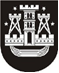 KLAIPĖDOS MIESTO SAVIVALDYBĖS TARYBASPRENDIMASDĖL ATLEIDIMO NUO VIETINĖS RINKLIAVOS 2016 m. gegužės 26 d. Nr. T2-147KlaipėdaVadovaudamasi Lietuvos Respublikos vietos savivaldos įstatymo 16 straipsnio 2 dalies 18 punktu ir Lietuvos Respublikos rinkliavų įstatymo 12 straipsnio 3 punktu, Klaipėdos miesto savivaldybės taryba nusprendžia:1. Atleisti nuo vietinės rinkliavos už leidimų prekiauti ar teikti paslaugas išdavimą šių šventinių renginių prekybininkus ir paslaugų teikėjus, išskyrus prekiausiančius alkoholiniais gėrimais:1.1. Joninių šventinės mugės, vyksiančios 2016 m. birželio 23 d.;1.2. tarptautinio folkloro festivalio „Parbėg laivelis“ mugės, vyksiančios 2016 m. liepos 14–17 d.;1.3. Tarptautinės žvejų dienos šventės, vyksiančios 2016 m. birželio 24–26 d.;1.4. žūklės sezono atidarymo „Žvejo jūrmylės“ šventės, vyksiančios 2016 m. rugpjūčio 27 d.;1.5. liaudies amatų mugių, vyksiančių Teatro aikštėje 2016 m. birželio 1, 3, 4, 9, 11, 13, 14, 15, 23, 26, 29, liepos 2, 3, 10, 11, 16, 17, 26, 27, 28, 30, rugpjūčio 1, 3, 4, 5, 10, 11, 14, 18, 24, 25, 31, rugsėjo 1, 6, 9, 10, 12, 15, 21, ir spalio 5 d.2. Skelbti šį sprendimą Teisės aktų registre ir Klaipėdos miesto savivaldybės interneto svetainėje.Savivaldybės merasVytautas Grubliauskas